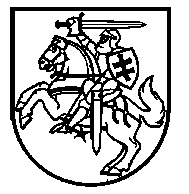 TELŠIŲ „GERMANTO“ PAGRINDINĖS MOKYKLOSDIREKTORIUSĮSAKYMASDĖL SUPAPRASTINTŲ VIEŠŲJŲ PIRKIMŲ TAISYKLIŲ PATVIRTINIMO  2012 m. kovo 27 d. Nr. V-101TelšiaiVadovaudamasi Lietuvos Respublikos viešųjų pirkimų įstatymo 85 straipsnio 2 dalimi: T v i r t i n u  Telšių „Germanto“ pagrindinės mokyklos supaprastintų viešųjų pirkimų taisykles. P r i p a ž į s t u  netekusį galios Telšių „Germanto“ vidurinės mokyklos direktorės 2010 m. gegužės 13 d. įsakymą Nr. V-133 „Dėl supaprastintų viešųjų pirkimų taisyklių patvirtinimo“. Įsakymas įsigalioja nuo Telšių „Germanto“ pagrindinės mokyklos supaprastintų viešųjų pirkimų taisyklių paskelbimo Centrinėje viešųjų pirkimų informacinėje sistemoje paskelbimo. Direktorė 																	  Alma Mikienė 